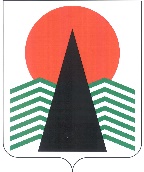 АДМИНИСТРАЦИЯ  НЕФТЕЮГАНСКОГО РАЙОНАпостановлениег.НефтеюганскО награжденииВ соответствии с решением Думы Нефтеюганского района от 26.09.2012 № 282 «О наградах и почетных званиях Нефтеюганского района» п о с т а н о в л я ю:Наградить Благодарственным письмом Главы Нефтеюганского района граждан за высокое профессиональное мастерство, добросовестный труд, 
за деятельность, способствующую социально-экономическому развитию Нефтеюганского района согласно приложению.Настоящее постановление подлежит размещению на официальном сайте органов местного самоуправления Нефтеюганского района.Контроль за выполнением постановления возложить на первого заместителя главы Нефтеюганского района Кудашкина С.А.Глава района							А.А.БочкоПриложениек постановлению администрации Нефтеюганского районаот  29.08.2022 № 1565-паСПИСОКграждан, награждаемых Благодарственным письмомГлавы Нефтеюганского района29.08.2022№ 1565-па№ 1565-па№п/пФамилия,имя, отчествоДолжность, место работы 
(род занятий)Иванов Владислав Владимировичстоляр 5 разряда Южно-Балыкского ЛПУМГ ООО «Газпром Трансгаз  Сургут» Кузиев Шухрат Рахматовичтрубопроводчик линейный 4 разряда Южно-Балыкского ЛПУМГ ООО «Газпром Трансгаз  Сургут»Орлов Алексей Викторовичслесарь по контрольно-измерительным приборам и автоматике 5 разряда Южно-Балыкского ЛПУМГ ООО «Газпром Трансгаз Сургут»Мурадымова Марина Серафимовна рабочий производственных бань 2 разряда Южно-Балыкского ЛПУМГ ООО «Газпром Трансгаз  Сургут»Могрицкая Ольга Николаевна руководитель группы Южно-Балыкского ЛПУМГ ООО «Газпром Трансгаз Сургут»